Общий порядок предоставления государственных услуг в электронном виде при обращении в службу занятости населенияПорядок получения услуги в электронном виде состоит из следующих этапов: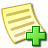 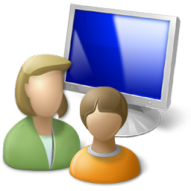 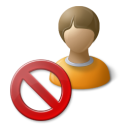 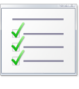 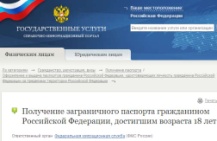 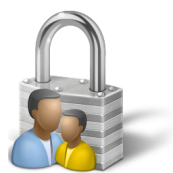 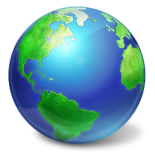 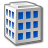 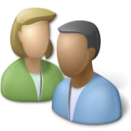 